ZFA-06OŚWIADCZENIE WNIOSKODAWCYO BEZSKUTECZNOŚCI EGZEKUCJI ALIMENTÓWWypełniaj WIELKIMI LITERAMI.Pola "Seria i numer dokumentu potwierdzającego tożsamość" dotyczą tylko tych osób, którym nie nadano numeru PESEL.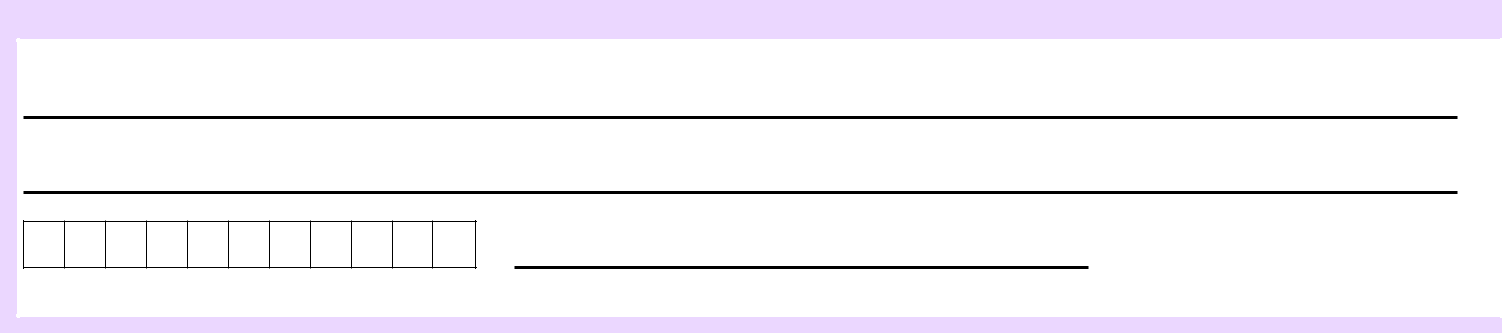 DANE WNIOSKODAWCY01. Imię02. Nazwisko03. Numer PESEL	04. Seria i numer dokumentu potwierdzającego tożsamość (1)(1) Wypełnij tylko w przypadku, gdy nie nadano numeru PESEL.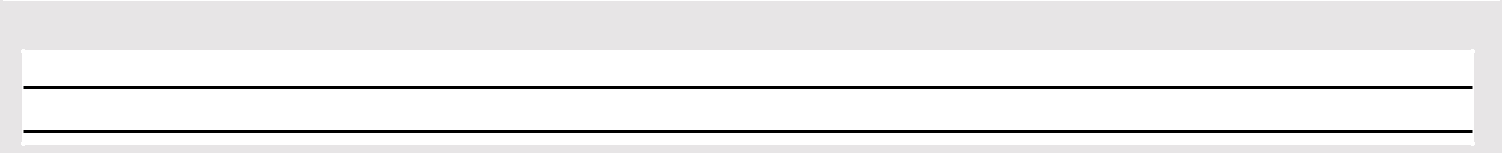 WPISZ ORGAN PROWADZĄCY EGZEKUCJĘ ALIMENTÓW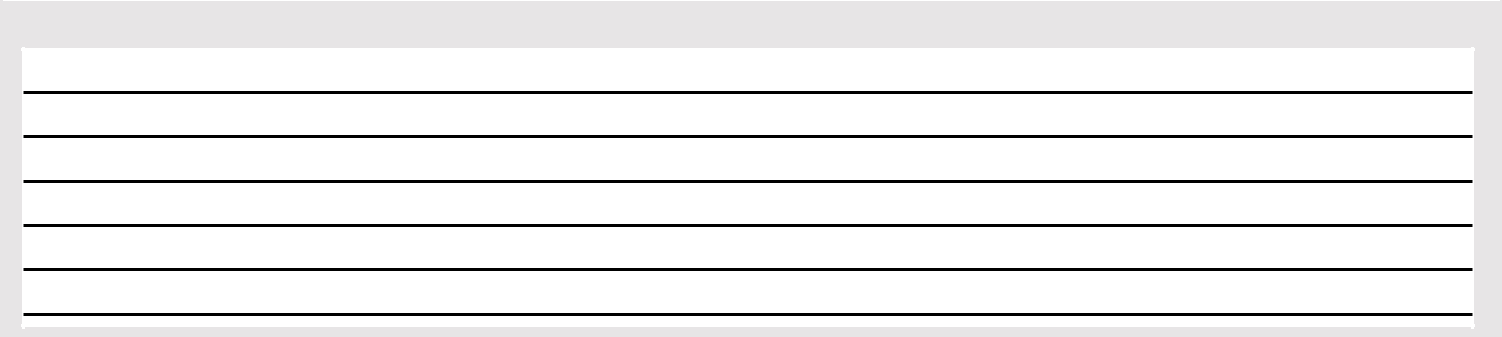 DANE ADRESOWE ORGANU PROWADZĄCEGO EGZEKUCJĘ ALIMENTÓWData (dd / mm / rrrr)Data wszczęcia egzekucji:Oświadczam, że w okresie ostatnich dwóch miesięcy egzekucja alimentów należnych od: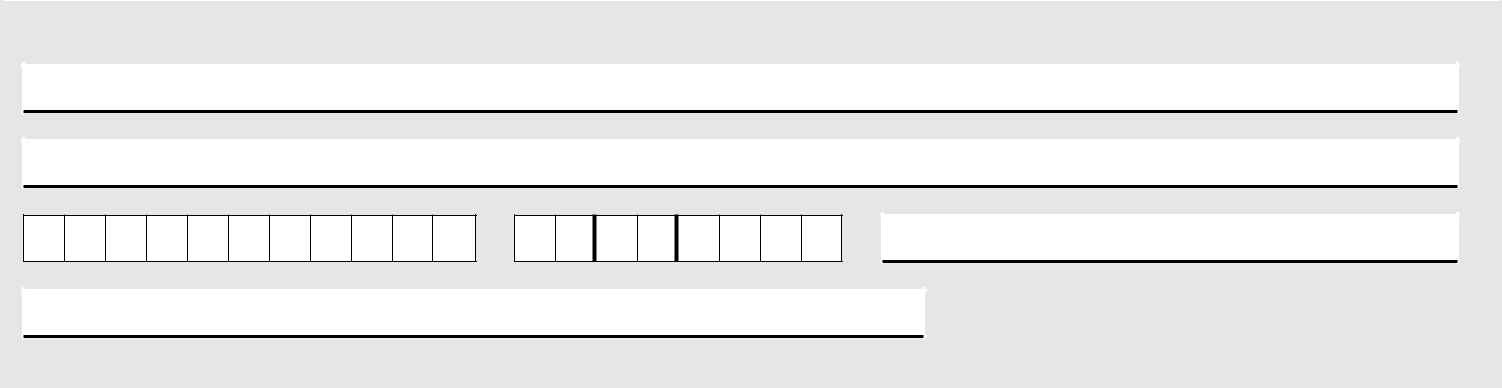 DANE ZOBOWIĄZANEGO DO ALIMENTÓWImięNazwiskoNumer PESEL	Data urodzenia (dd / mm / rrrr)	Seria i numer dokumentu potwierdzającego tożsamość (1)Obywatelstwo(1) Wypełnij tylko w przypadku, gdy nie nadano numeru PESEL.strona: 1/2	wersja: ZFA-06(2)ZFA-06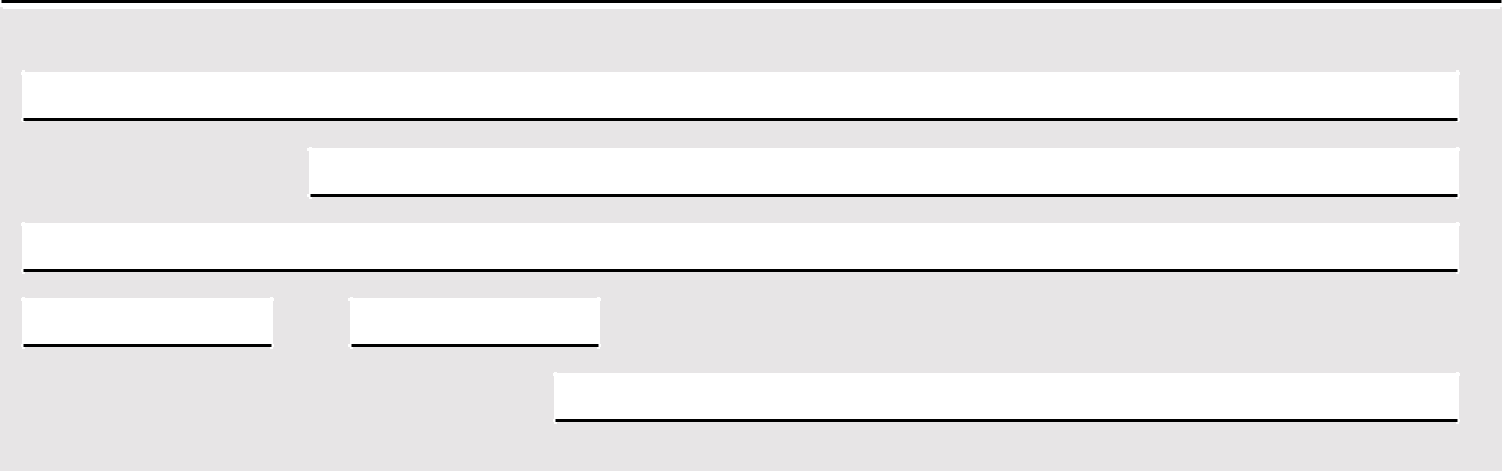 ADRES ZAMIESZKANIA ZOBOWIĄZANEGO (jeżeli jest znany)Gmina / Dzielnica(1) Wypełnij w przypadku, gdy adres jest inny niż polski.przyznanych dla: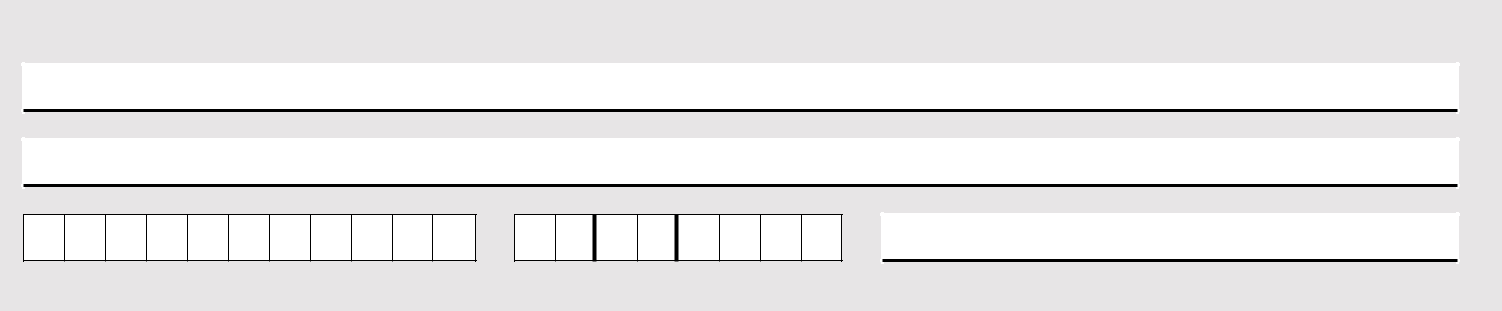 DANE OSOBY, KTÓREJ PRZYZNANO ALIMENTYImięNazwiskoNumer PESEL	Data urodzenia (dd / mm / rrrr) (1)	Seria i numer dokumentu potwierdzającego tożsamość (1)(1) Wypełnij tylko w przypadku, gdy nie nadano numeru PESEL.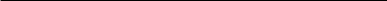 EGZEKUCJA ALIMENÓW - OKAZAŁA SIĘ BEZSKUTECZNA(1).Za bezskuteczną uważa się egzekucję (art. 2 pkt 2 ustawy z dnia 7 września 2007 r. o pomocy osobom uprawnionym do alimentów (Dz. U. z 2017 r. poz. 489) w wyniku której w okresie ostatnich dwóch miesięcy nie wyegzekwowano pełnej należności z tytułu zaległych i bieżących zobowiązań alimentacyjnych. Za bezskuteczną egzekucję uważa się również niemożność wszczęcia lub prowadzenia egzekucji alimentów przeciwko dłużnikowi alimentacyjnemu przebywającemu poza granicami Rzeczpospolitej Polskiej, w szczególności z powodu: braku podstawy prawnej do podjęcia czynności zmierzających do wykonania tytułu wykonawczego w miejscu zamieszania dłużnika, braku możliwości wskazania przez osobę uprawnioną miejsca zamieszkania dłużnika alimentacyjnego za granicą.Oświadczam, że jestem świadoma/świadomy odpowiedzialności karnej za złożenie fałszywego oświadczenia.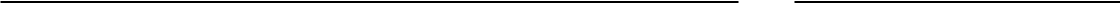 strona: 2/2	wersja: ZFA-06(2)Kod pocztowyKod pocztowyKod pocztowyKod pocztowyKod pocztowyKod pocztowyKod pocztowyMiejscowośćMiejscowośćMiejscowośćMiejscowośćMiejscowośćMiejscowość-UlicaUlicaUlicaUlicaUlicaUlicaUlicaNumer domuNumer domuNumer domuNumer domuNumer domuNumer domuNumer domuNumer mieszkaniaNumer mieszkaniaNumer mieszkaniaNumer mieszkaniaNumer mieszkaniaZagraniczny kod pocztowy (1)Zagraniczny kod pocztowy (1)Zagraniczny kod pocztowy (1)Zagraniczny kod pocztowy (1)Zagraniczny kod pocztowy (1)Zagraniczny kod pocztowy (1)Zagraniczny kod pocztowy (1)Nazwa państwa (1)Data (dd / mm / rrrr)Data (dd / mm / rrrr)Data (dd / mm / rrrr)Data (dd / mm / rrrr)Data (dd / mm / rrrr)Data (dd / mm / rrrr)Data (dd / mm / rrrr)Data (dd / mm / rrrr)Data (dd / mm / rrrr)tytułem wykonawczym (np. wyrok sądu) z dnia:sygnatura akt:,w wysokości miesięcznie:zł grzł.w wysokości miesięcznie:zł.(Miejscowość)(Data: dd / mm / rrrr)......................................(Miejscowość)(Data: dd / mm / rrrr)(Podpis wnioskodawcyskładającego oświadczenie)